Strateški načrt skupne kmetijske politike 2023–2027 za SlovenijoCommon Agricultural Policy Strategic Plan 2023–2027 for SloveniaVse dodatne razjasnitve in celotno besedilo Strateškega načrta najdete na spletni strain SKP:https://skp.si/skupna-kmetijska-politika-2023-20272.1.SO7 Privabljanje in ohranjanje mladih kmetov in drugih novih kmetov ter spodbujanje trajnostnega razvoja podjetij na podeželskih območjih2.1.SO7.1 Povzetek analize SWOT2.1.SO7.1.1 Prednosti2.1.SO7.1.2 Slabosti2.1.SO7.2 Opredelitev potrebDruge opombe so se nanašale na oceno potreb.2.1.SO7.8 Izbor kazalnikov rezultatovIzbor kazalnikov rezultatov za ta specifični ciljUtemeljitev ciljev in povezanih mejnikov2.1.SO7.9 Utemeljitev dodeljenih finančnih sredstevCIS-YF(30) - Dopolnilna dohodkovna podpora za mlade kmeteINP09 - Dopolnilna dohodkovna podpora za mlade kmete1 Ozemeljsko področje uporabe in po potrebi regionalna razsežnostOzemeljsko področje uporabe: Nacionalni2 Povezani specifični cilji, horizontalni cilj in ustrezni sektorski cilji3 Potrebe, ki se obravnavajo z intervencijo4 Kazalniki rezultatov5 Specifična zasnova, zahteve in pogoji za upravičenost intervencijeOpisOpredelite upravičene prejemnike in posebna merila za upravičenost, kadar je to ustrezno, v zvezi z upravičencem in površino ter po potrebi druge zadevne obveznosti. 6 Opredelitev ustreznih izhodiščnih elementov (ustrezni DKOS, predpisane zahteve ravnanja (PZR) in druge obvezne zahteve, določene v nacionalnem pravu in pravu Unije), kjer je ustrezno, opis posebnih zadevnih obveznosti v okviru PZR in pojasnilo, kako zaveza presega obvezne zahteve (kot je navedeno v členu 28(5), členu 70(3) in členu 72(5))7 Razpon in zneski podporeOpis8 Dodatna vprašanja/informacije, specifične za vrsto intervencijeZa koliko let intervencija zagotavlja podporo mladim kmetom? 5Kakšni so pogoji, ki se uporabljajo za opredelitev nove vzpostavitve?Kolikšen je znesek pomoči na hektar/pavšalni znesek? 78Ali določite največje število ha?	D/Nþ Da      ¨ Ne      Če je odgovor pritrdilen, kolikšno je največje število ha? 90Druge pripombe o mejnih vrednostih?Ali uporabljate kontinuiteto prejšnje sheme (plačilo za mlade kmete)?9 Skladnost s STOObrazložitev, kako intervencija spoštuje ustrezne določbe Priloge 2 k Sporazumu STO o kmetijstvu, kot je določeno v členu 10 te uredbe in Prilogi II k tej uredbi (zelena škatla)INSTAL(75) - Vzpostavitev gospodarstev mladih kmetov in novih kmetov ter zagon podeželskih podjetij IRP24 - Podpora za vzpostavitev gospodarstev mladih kmetov1 Ozemeljsko področje uporabe in po potrebi regionalna razsežnostOzemeljsko področje uporabe: Nacionalni2 Povezani specifični cilji, horizontalni cilj in ustrezni sektorski cilji3 Potrebe, ki se obravnavajo z intervencijo4 Kazalniki rezultatov5 Specifična zasnova, zahteve in pogoji za upravičenost intervencije7 Oblika in stopnja podpore/zneski/metode izračunaOblika podporeþ Nepovratna sredstvaVrsta plačilaþ financiranja po pavšalni stopnjiPodlaga za določitevObseg podpore na ravni upravičencevDodatna pojasnila12 Načrtovani zneski na enoto: opredelitevObrazložitev in utemeljitev v zvezi z vrednostjo zneska na enotoZNERP24.03 - Znesek na enoto za podporo za vzpostavitev gospodarstev mladih ekoloških kmetov z zaposlitvijoKNOW(78) - Izmenjava znanja in širjenje informacijIRP30 - Medgeneracijski prenos znanja3 Potrebe, ki se obravnavajo z intervencijo4 Kazalniki rezultatov5 Specifična zasnova, zahteve in pogoji za upravičenost intervencijeOpišite specifične cilje in vsebino intervencije, vključno s specifično ciljno usmerjenostjo, načeli za izbor, povezavami z ustrezno zakonodajo, dopolnjevanjem z drugimi intervencijami/sklopi operacij v obeh stebrih ter drugimi ustreznimi informacijami.6 Opredelitev ustreznih izhodiščnih elementov (ustrezni DKOS, predpisane zahteve ravnanja (PZR) in druge obvezne zahteve, določene v nacionalnem pravu in pravu Unije), kjer je ustrezno, opis posebnih zadevnih obveznosti v okviru PZR in pojasnilo, kako zaveza presega obvezne zahteve (kot je navedeno v členu 28(5), členu 70(3) in členu 72(5))7 Oblika in stopnja podpore/zneski/metode izračunaOblika podpore: þ Nepovratna sredstvaVrsta plačila: þ financiranja po pavšalni stopnjiPodlaga za določitevObseg podpore na ravni upravičencevDodatna pojasnila12 Načrtovani zneski na enoto: opredelitevObrazložitev in utemeljitev v zvezi z vrednostjo zneska na enotoZNERP30 - Znesek na enoto za medgeneracijski prenos znanjaIz pregleda stanja izobrazbene strukture izhaja, da je izobrazba mladih kmetov boljša od izobrazbene strukture njihove predhodne generacije. Mladi kmetje (do 40 let) so bolje izobraženi (med njimi so bolje izobražene ženske) kot kmetje stari 41 let in več, hkrati pa se zavedajo potreb po sprotnem pridobivanju novih znanj. Med mladimi nosilci KMG obstaja tudi večja pripravljenost za sodelovanje in povezovanje tako medsebojno kot z znanstvenimi institucijami, kar je razvidno tudi v sodelovanju mladih kmetov v ukrepu M16 Sodelovanje (PRP 2014-2020). Pri mlajših nosilcih KMG je v primerjavi s starejšimi opazen trend k večji specializaciji kmetijske proizvodnje. Večji delež se jih ukvarja z živinorejsko proizvodnjo, manj pa z mešano kmetijsko proizvodnjo, kar lahko prispeva k večji produktivnosti in konkurenčnosti. Nosilci, ki so mlajši od 44 let obdelujejo KMG z več KZU kot starejši nosilci, najbolj so panožno specializirana KMG, katerih nosilci so v starostni skupini med 35 in 39 let, najmanj pa KMG v starostni skupini nad 65 let. Največ kmetijskih zemljišč naenkrat mladi kmetje prejmejo z medgeneracijskim prevzemom družinskih kmetij in postanejo lastniki zemljišč in zgradb potrebnih za kmetijsko dejavnost. V zadnjih 15 letih so se po obsegu površin KZU najbolj povečala KMG, katerih nosilci so bili mladi kmetje, predvsem na račun najetih zemljišč opuščenih ali delno opuščenih kmetij. Mladi kmetje se pogosto poslužujejo javnih razpisov za naložbe v kmetijska gospodarstva. Pri tem pa je zelo pomembno dejstvo, da naložbe v tehnološko posodobitev prispevajo k doseganju večje ekonomije obsega in tudi k večji produktivnosti KMG. Največji ekonomski obseg proizvodnje imajo KMG katerih nosilci so v starostni skupini od 25 do 34 let. Na posameznih kmetijah se razvijejo najrazličnejša znanja in izkušnje, ki so specifična za vsako kmetijsko gospodarstvo.Mladi kmetje, ki so nosilci KMG in mladi kmetje v skupni populaciji, so si po izobrazbi enakovredni, odstopanje je le v tem, da je v skupni populaciji 3 % več prebivalcev s terciarno izobrazbo. Zlasti mladi prevzemniki imajo poslovne ideje, inovativne pristope za doseganje dodane vrednosti k osnovni kmetijski pridelavi in prireji, ki se praviloma začnejo z dopolnilno dejavnostjo in ko presežejo določene okvire, nadaljujejo v drugih pravno organizacijskih oblikah. Prenosniki, ki so bili dolgoletni nosilci KMG, opravljali kmetovanje kot edini in glavni poklic in najmanj 5 let uveljavljali ukrepe SKP, imajo veliko specifičnih znanj in izkušenj, ki so potrebna za uspešno in varno kmetovanje na določenem kmetijskem gospodarstvu. Med novimi pristopniki v kmetijstvo, med katerimi so tudi mladi kmetje, ki kupijo KMG, ni generacijske obremenitve in niso podvrženi vplivom prejšnje generacije, lahko sami izbirajo proizvodno panogo. Prenosniki imajo izkušnje in znanje tudi na področju vodenja evidenc in pregleda nad poslovanjem, prilagajanju tržnim zakonitostim, izvajanjem pogodbenih dolžnosti in pravic ter varnosti pri delu. Z vključitvijo prenosnika v medgeneracijski prenos znanja se zagotovi ne samo pomoč mlademu kmetu pri usvojitvi specifičnih znanj, temveč se tudi prizna vrednost dela in prizadevanj prenosnikov na tem kmetijskem gospodarstvu. Mladi kmetje in druga podeželska mladina ter ženske na podeželju imajo možnost vplivati na odločitve s področja kmetijstva preko svojih zastopnikov v Svetu za kmetijstvo in podeželje in Sveta za ženske na podeželju, ki sta posvetovalni telesi ministra pristojnega za kmetijstvo.·Mladi kmetje so bolje izobraženi (med njimi so bolje izobražene ženske) kot kmetje, ki so stari 41 let in več, hkrati pa se zavedajo potreb po sprotnem pridobivanju novih znanj.- največ kmetijskih zemljišč naenkrat mladi kmetje prejmejo z medgeneracijskim prevzemom družinskih kmetij in postanejo lastniki zemljišč in zgradb potrebnih za kmetijsko dejavnost.·Nosilci KMG, ki so mlajši od 44 let obdelujejo KMG z več KZU kot starejši nosilci.·KMG katerih nosilci so mlajši, so bolj panožno specializirana, imajo večjo produktivnost in imajo večji ekonomski obseg kot KMG starejših nosilcev. Največji ekonomski obseg proizvodnje imajo KMG katerih nosilci so v starostni skupini od 25 do 34 let.- Mladi kmetje, ki so nosilci KMG in mladi kmetje v skupni populaciji, so si po izobrazbi enakovredni, odstopanje je le v tem, da je v skupni populaciji 3 % več prebivalcev s terciarno izobrazbo. Zlasti mladi prevzemniki imajo nove poslovne ideje, inovativne pristope za doseganje dodane vrednosti k osnovni kmetijski pridelavi in prireji, ki se praviloma začnejo z dopolnilno dejavnostjo in ko presežejo določene okvire, nadaljujejo v drugih pravno organizacijskih oblikah.·Med mladimi nosilci KMG obstaja večja pripravljenost za sodelovanje in povezovanje tako medsebojno kot z znanstvenimi institucijami, kar se v obdobju izvajanja PRP 2014-2020 kaže v sodelovanju mladih kmetov v ukrepu M16 Sodelovanje.·Večja specializacija kmetijske proizvodnje mladih kmetov, njihove naložbe v tehnološko posodobitev prispevajo k doseganju ekonomije večjega obsega in večji produktivnosti KMG.·Prenosniki, ki si bili dolgoletni nosilci KMG, opravljali kmetovanje kot edini in glavni poklic in najmanj 5 let uveljavljali ukrepe SKP, imajo veliko specifičnih znanj in izkušenj, ki so potrebna za uspešno in varno kmetovanje na določenem KMG.· Pri novih pristopnikih v kmetijstvo (med katerimi so tudi mladi kmetje) ni generacijske obremenitve, saj začenjajo na novo, zato lahko neobremenjeno kmetujejo in izbirajo proizvodno panogo, ki jo lahko tudi zamenjajo.- Kmečka mladina in ženske na podeželju imajo možnost vplivati na odločitve na področju kmetijstva preko svojih zastopnikov v Svetu za kmetijstvo in podeželje ter Sveta za ženske na podeželju, ki sta posvetovalni telesi ministra, pristojnega za kmetijstvo. V Sloveniji je razmerje kmetov mlajših od 35 let v primerjavi s kmeti starimi nad 65 let 0,15, kar nas uvršča v spodnjo polovico med državami članicami EU. Povprečna starost nosilca KMG je leta 2016 znašala 57 let, kar je skoraj 7 let več od povprečne starosti polnoletnih prebivalcev Slovenije in se ne znižuje. Starostna struktura nosilcev kmetijskih gospodarstev v Sloveniji je neugodna, saj je bilo leta 2016 le 16,8 % nosilcev mlajših od 44 let in kar 57,3 % nosilcev starejših od 55 let. Dobre štiri petine kmetijskih zemljišč imajo v upravljanju nosilci stari 41 let in več. Predlagane spremembe zakona, ki ureja kmetijska zemljišča, ki bi dajale prednost mladim kmetom pri dostopu do kmetijskih zemljišč, niso bile sprejete. Zato medgeneracijski prenos ostaja najboljša priložnost za dostop mladih kmetov do kmetijskih zemljišč. Mladim kmetom je dostop do virov financiranja pogosto otežen, še posebej, dokler ne postanejo lastniki nepremičnin. Majhno je tudi število kreditnih institucij v Sloveniji, ki nudijo posojila za namen kmetijstva. Delež zavrnjenih posojilnih vlog kmetijskega sektorja v slovenskih bankah je med 19 in 21 %, kar Slovenijo uvršča nad povprečje EU. Oviro pri dostopu do financ predstavlja tudi izredno majhen delež kmetij (1,3 %), ki vodijo evidence poslovnih dogodkov v skladu s predpisanimi računovodskimi standardi. Ni vzpostavljenih sistemskih rešitev za finančno varnost prenosnikov, kar zavira hitrejši prenos KMG na mlade prevzemnike. Kar štirje od petih prevzemnikov ne zamenjajo glavne dejavnosti kmetovanja glede na svoje predhodnike, sedem od desetih pa jih ne zamenja proizvodne metode, iz česar sklepamo, da obstaja generacijska obremenitev prevzemnikov glede načina kmetovanja, oziroma je ni možno zamenjati zaradi potrebnega prevelikega finančnega vložka. Nepovratna sredstva niso dostopna vsem, ki želijo kmetovati, še posebej KMG, ki kmetujejo v najtežjih pogojih na visoki nadmorski višini in na strmih terenih. Skoraj tretjina vseh kmetov na javnih razpisih za ugodna posojila za namen kmetijstva,ki jih razpisuje RRS, ni uspešna zaradi nedoseganja vstopnega pogoja kreditne sposobnosti, neizkazovanja ustreznega zavarovanja ali pa nedoseganja zadostnega števila točk pri merilih za dodeljevanje posojil.Mladim kmetom kljub dobri formalno pridobljeni izobrazbi primanjkuje poslovnih znanj in finančnih spretnosti, kar jim omejuje dostop do posojil. Ovire jim predstavljajo tudi pomanjkanje poslovne in kreditne sposobnosti ter pomanjkanje dobro vzpostavljenega poslovnega odnosa z bankami. Mladim kmetom primanjkuje tudi drugih specifičnih znanj, kot so podjetništvo, digitalizacija v kmetijstvu, trženje, povezovanje, finance in davki, uvajanje novih tehnologij pridelave in prireje ter varnosti pri delu. Prihodek v kmetijstvu je za mlade neprivlačen, saj v povprečju močno zaostaja za prihodkom izven kmetijstva. Posledice tega nakazuje tudi podatek, da se zmanjšuje število vpisov v vse stopnje izobraževanj s področja kmetijstva in biotehnike. Kar desetina mladih kmetov, ki so prejeli višji znesek podpore iz naslova podukrepa M06.1 (PRP 2014-2020), ker so si ustvarili delovno mesto na prevzetem KMG, po preteku obveznosti ni več vključena v pokojninsko, invalidsko in zdravstveno zavarovanje iz naslova opravljanja kmetijske dejavnosti na prevzetem KMG. Evidenca opuščenih kmetij in zemljišč na nivoju države ne obstaja, zaradi česar imajo mladi kmetje in tudi potencialni novi pristopniki v kmetijstvo težave pri dostopu do kmetijskih zemljišč. V praksi tudi ni na voljo specializiranih storitev svetovanja za postopke prenosa KMG, ki bi koristili tako prenosniku kot prevzemniku. Več kot polovica upravičencev pri podukrepu M06.1 je v starostni skupini med 30 in 40 let, ker se prenosniki ne odločajo za bolj zgodnji prenos kmetijskih gospodarstev na mlajšo generacijo. Med nosilci KMG je le manjši delež žensk, teh je manj kot tretjina nosilcev, med nosilci KMG, starimi do 40 let pa je le petina žensk. Mladi kmetje v Sloveniji imajo v primerjavi z mladimi kmeti v Avstriji štirikrat več delovnih nesreč in v primerjavi z Nemčijo šestnajstkrat več delovnih nesreč v katerih so udeleženi traktoristi. Največji delež slovenskega ozemlja zavzemajo podeželske občine, katerih gostota poseljenosti se je v zadnjih desetih letih zmanjšala za 5 % zaradi izseljevanja prebivalcev in negativnega naravnega prirasta. Na slabšo demografsko strukturo podeželja vpliva tudi izseljevanje mladih v regionalna razvojna središča, za bolje plačanimi delovnimi mesti. Podeželsko prebivalstvo predstavlja skoraj dve tretjini delovno aktivnih zaposlenih, enak delež predstavljajo tudi mladi s podeželja, glede na vse delovne aktivne mlade. Vendar jih več kot polovica dnevno migrira na delovno mesto izven občine v kateri prebivajo. Pri dostopu do informacij in dodatnih znanj si predvsem mladi pomagajo z internetom. Slabša pokritost z internetom na podeželju onemogoča uporabo sodobnih digitalnih tehnologij kar vpliva tudi na produktivnost. ·Povprečna starost nosilca KMG je leta 2016 znašala 57 let, kar je skoraj 7 let več od povprečne starosti polnoletnih prebivalcev Slovenije in se ne znižuje.·Dobre štiri petine kmetijskih zemljišč imajo v upravljanju nosilci stari 41 let in več.·Prihodek v kmetijstvu je za mlade neprivlačen, saj v povprečju močno zaostaja za prihodkom izven kmetijstva.·Več kot polovica upravičencev pri podukrepu M06.1 je v starostni skupini med 30 in 40 let, ker se prenosniki ne odločajo za bolj zgodnji prenos kmetijskih gospodarstev na mlajšo generacijo. ·Mladim kmetom kljub dobri izobrazbeni strukturi primanjkuje specifičnih poslovnih znanj in finančnih spretnosti, kar jim omejuje dostop do posojil. Ovire jim predstavljajo tudi pomanjkanje poslovne in kreditne sposobnosti ter pomanjkanje dobro vzpostavljenega odnosa z bankami.- V Sloveniji se soočamo z visokim številom delovnih nesreč na kmetijah, v katerih so udeleženi traktoristi.·Mladi kmetje v Sloveniji imajo v primerjavi z mladimi kmeti v Avstriji štirikrat več delovnih nesreč in v primerjavi z Nemčijo šestnajstkrat več delovnih nesreč. ·Zmanjšuje se število vpisov v vse stopnje izobraževanj s področja kmetijstva in biotehnike.·Mladim kmetom je dostop do virov financiranja pogosto otežen, še posebej, dokler ne postanejo lastniki nepremičnin. Mladi se soočajo z višjimi stroški financiranja naložb kot podjetja v drugih sektorjih.- Ena od ovir pri dostopu do financiranja je tudi nezadostno število kmetij, ki vodijo knjigovodstvo v skladu s slovenskimi računovodskimi standardi v davčne namene, takih je namreč le 1,3 %.- Delež žensk med nosilci KMG je nizek. Manj kot tretjina je nosilk KMG, ki oddajajo zbirno vlogo, medtem je nosilk starih do 40 let, ki oddajajo zbirno vlogo le petina. ·Mladim kmetom kljub dobri formalno pridobljeni izobrazbi primanjkuje poslovnih znanj in finančnih spretnosti, kar jim omejuje dostop do posojil. Ovire jim predstavljajo tudi pomanjkanje poslovne in kreditne sposobnosti ter pomanjkanje dobro vzpostavljenega poslovnega odnosa z bankami.- Mladim kmetom primanjkuje tudi drugih specifičnih znanj kot so podjetništvo, digitalizacija v kmetijstvu, trženje, povezovanje, finance in davki, uvajanje novih tehnlogij pridelave in prireje ter varnosti pri delu. ·V Sloveniji je majhno število kreditnih institucij, ki nudijo posojila za namen kmetijstva. ·Delež zavrnjenih posojilnih vlog kmetijskega sektorja v slovenskih bankah je med 19 in 21 %, kar Slovenijo uvršča nad povprečje EU.·Ni sistemskih rešitev za finančno varnost prenosnikov, kar zavira hitrejši prenos KMG na mlade prevzemnike.·Kar štirje od petih prevzemnikov ne zamenjajo glavne dejavnosti kmetovanja glede na svoje predhodnike, sedem od desetih pa jih ne zamenja proizvodne metode, iz česar sklepamo, da obstaja generacijska obremenitev prevzemnikov glede načina kmetovanja, oziroma je ni možno zamenjati zaradi potrebnega prevelikega finančnega vložka.·Nepovratna sredstva niso dostopna vsem, ki želijo kmetovati, še posebej KMG, ki kmetujejo v najtežjih pogojih na visoki nadmorski višini in na strmih terenih.·Skoraj tretjina vseh kmetov na javnih razpisih za ugodna posojila za namen kmetijstva, ki jih razpisuje RRS, ni uspešna zaradi nedoseganja vstopnega pogoja kreditne sposobnosti, neizkazovanja ustreznega zavarovanja ali pa nedoseganja zadostnega števila točk pri merilih za dodeljevanje posojil.·Kar desetina mladih kmetov, ki so iz naslova ustvarjenega delovnega mesta na prevzetem KMG prejeli višji znesek podpore iz naslova podukrepa M06.1, po preteku obveznosti ni več vključena v pokojninsko, invalidsko in zdravstveno zavarovanje iz naslova opravljanja kmetijske dejavnosti na prevzetem KMG.·Največji delež slovenskega ozemlja zavzemajo podeželske občine, katerih gostota poseljenosti se je v zadnjih desetih letih zmanjšala za 5 % zaradi izseljevanja prebivalcev in negativnega naravnega prirasta.·Izseljevanje mladih v regionalna razvojna središča, za bolje plačanimi delovnimi mesti, povzroča slabšo demografsko strukturo podeželja.- Delovno aktivno prebivalstvo s podeželja predstavlja več kot 60 % vseh delovno aktivnih zaposlenih, enak delež predstavljajo tudi mladi s podeželja, glede na vse delovno aktivne mlade. Več kot polovica teh dnevno migrira na delovno mesto izven občine v kateri prebivajo.·Slabša pokritost z internetom onemogoča uporabo sodobnih digitalnih tehnologij za večjo produktivnost. ·Evidenca opuščenih kmetij in zemljišč na nivoju države ne obstaja, zaradi česar imajo mladi kmetje in tudi potencialni novi pristopniki v kmetijstvo težave pri dostopu do kmetijskih zemljišč. ·Ni razvitih specializiranih storitev svetovanja za postopke prenosa KMG.- Predlagane spremembe ZKZ, ki bi dajale prednost mladim kmetom pri dostopu do kmetijskih zemljišč, niso bile sprejete.OznakaNaslovPrednostno razvrščanje na ravni strateškega načrta SKPP01Zagotavljanje primerljivega in stabilnega dohodkovnega položaja KMGZelo pomembnaP23Učinkovita generacijska pomladitev nosilcev kmetijskih gospodarstevZelo pomembnaP24Spodbujanje zaposlovanja in ohranjanje delovnih mest na podeželjuZelo pomembnaP25Zagotavljanje lažjega dostopa do ustreznih finančnih virovSrednje pomembnaP23 Učinkovita generacijska pomladitev nosilcev kmetijskih gospodarstev Povprečna starost nosilca KMG je leta 2016 znašala 57 let, kar je skoraj 7 let več od povprečne starosti polnoletnih prebivalcev Slovenije in se ne znižuje. Delež mladih gospodarjev starih do 35 let je v Sloveniji je 4,6 %, kar nas uvršča pod povprečje EU–28, kjer je ta delež 6 %. Podobno velja za delež mladih kmetov starih do 40 let, ki je v Sloveniji 9 %, medtem ko je v EU 11 %. Delež nosilcev KMG starih pod 35 let se je v obdobju med letoma 2010 in 2016 povečal za 0,3 %, hkrati pa se je delež nosilcev starih med 35 in 44 let zmanjšal za skoraj 2 %, za 2,5 % se je v istem obdobju povečal delež nosilcev starih med 55 in 64 let. Starejši nosilci KMG v povprečju obdelujejo manjša KMG v primerjavi z ostalimi starostnimi skupinami, mlajši nosilci pa imajo večja KMG, tako po obsegu KZU kot po standardnem prihodku. Podatki o številu podprtih mladih kmetov iz naslova podpor za zagon dejavnosti na II. stebru in shem za mlade na I. stebru SKP kažejo na ugoden vpliv podpor k pospešenemu prenosu KMG na mlajše generacije. Tudi v prihodnje ostaja potreba spodbuditi povečanje števila mladih kmetov in s tem zmanjšati povprečno starost nosilcev KMG ali vsaj ublažiti sedanje strmo naraščanje povprečne starosti. Dodeljevanje podpor mladim kmetom bo prispevalo h generacijski prenovi nosilcev KMG, saj pomembno vpliva na odločitve mladih kmetov za prevzem KMG in nadaljevanje kmetijske dejavnosti in s tem k zmanjšanju izseljevanja v regionalna razvojna središča, hkrati pa k zagotovitvi kvalitetne, lokalno pridelane hrane. Spodbujanje lastniškega prevzema kmetijskih gospodarstev pomembno doprinese k dostopu mladih kmetov do zemljišč, objektov za kmetijsko rabo, pripadajoče opreme in kmetijske mehanizacije. Hkrati je mladim kmetom potrebno omogočiti dostop do zagonske podpore in do drugih ugodnih finančnih virov. Glede na majhen delež mladih kmetov, ki se ukvarjajo z ekološkim kmetovanjem, jih je v prihodnje k tovrstnemu načinu pridelave potrebno dodatno spodbuditi.P24 Spodbujanje zaposlovanja in ohranjanje delovnih mest na podeželjuDemografske spremembe, dneve migracije in odseljevanje s podeželja zmanjšujejo ponudbo delovne sile na podeželju, kar lahko v prihodnosti postane omejitveni dejavnik za gospodarski razvoj. Po drugi strani pa se dosežena stopnja izobrazbe izboljšuje. Problem odseljevanja s podeželja in dnevnih migracij je potrebno reševati s spodbujanjem gospodarske aktivnosti na podeželju in ustvarjanjem ugodnega podjetniškega okolja ter kvalitetnih delovnih mest. Zagotoviti je potrebno podporo mikro in malim podjetjem ter kmetijam z dopolnilno dejavnostjo, ki svoj razvoj povezujejo z aktivacijo endogenih potencialov na podeželju in s tem ustvarjajo pogoje za ohranitev obstoječih in vzpostavitev novih delovnih mest kot tudi dodaten vir dohodka na podeželju. Dejstvo je, da imajo največji ekonomski obseg proizvodnje nosilci kmetijskih gospodarstev stari od 25 do 34 let. Delovno mesto na kmetijskem gospodarstvu zahteva veliko znanj, ter psihofizičnih sposobnosti. Pomembno je, da mladi prejmejo spodbude za delovno mesto v času, ki iščejo prvo zaposlitev, v nasprotnem primeru se odselijo za delovnim mestom v urbana naselja. Še posebej mladi kmetje imajo nove poslovne ideje, inovativne pristope za doseganje dodane vrednosti k osnovni kmetijski dejavnosti. Potrebno je tudi dati priložnost ženskam na podeželju, katerih znanje in delovne sposobnosti je potrebno izkoristiti v večji meri kot do sedaj. Veliko število mladih kmetov ima potrebo in možnost na prevzetem KMG vzpostaviti delovno mesto, pri tem jim lahko v veliki meri pomagajo prenosniki s prenosom znanja in izkušenj, prenos znanja pa je potreben tudi s strani strokovnjakov, predvsem na področjih, ki jih mladi kmetje še posebej potrebujejo: finančne spretnosti, upravljanje, prilagajanje podnebnim spremembam, poznavanje okoljskih zahtev v kmetovanju, novih trženjskih pristopov in podobno.Z ustrezno podporo bo olajšana vzpostavitev delovnega mesta za mlade kmete, hkrati bo imela podpora dolgoročen učinek.P25 Zagotavljanje lažjega dostopa do ustreznih finančnih virov Povprečna starost fizičnih oseb – upravičencev podukrepa M04.1 je 40 let; če je bilo še v obdobju izvajanja PRP 2007-2013 v ukrep 121 Posodabljanje kmetijskih gospodarstev vključenih 33 % upravičencev iz ukrepa 112 Pomoč mladim prevzemnikom kmetij, pa je v tekočem programskem obdobju v podukrepu M04.1 v starostni skupini do 40 let 57 % upravičencev iz podukrepa M06.1. K privlačnosti podukrepa M04.1 prispeva dodaten delež podpore za mlade kmete. Povprečna neto naložba na kmetijo, katere nosilec je star do vključno 40 let, je 68.180,2 EUR. Medtem, ko je povprečna neto naložba na kmetijo, katere nosilec je star 41 let in več 45.709,0 EUR. Zato sklepamo, da imajo mladi večje potrebe po zagonskih sredstvih in tudi bolj izdatno ter pogumno vlagajo v svoja KMG v začetnem obdobju kmetovanja, svoj vpliv ima pri tem gotovo tudi dodatni delež sofinanciranja. Mladi kmetje vlagajo več sredstev v ureditev in vzdrževanje nepremičnin namenjenih za kmetijsko dejavnost ter nakup nove kmetijske mehanizacije ter strojne in transportne opreme za prevoz živali in surovin ter v ureditve ali vzdrževanje nepremičnin za kmetijsko dejavnost, nakup pripadajoče opreme za kmetijsko proizvodnjo, ureditev greznic in čistilnih naprav, nakup IKT in strojne opreme, kot upravičenci stari 41 let in več. V slovenskih bankah je zavrnjenih petina posojilnih vlog kmetijskega sektorja, kar je nad povprečjem EU. Dokler mladi kmetje ne postanejo lastniki nepremičnin, jim je dostop do virov financiranja pogosto otežen. Pomembo vlogo ima pri tem tudi pripravljenost mladih kmetov za beleženje poslovnih dogodkov in vodenje knjigovodstva. Pri pridobivanju ugodnih posojil za namen kmetijstva imajo mladi nosilci KMG težave zaradi nedoseganja vstopnih pogojev kreditne sposobnosti, neizkazovanja ustreznega zavarovanja ali nedoseganja vstopnega praga točk, zato bi uvedba povratnih oblik financiranja pod ugodnimi pogoji v obliki finančnih instrumentov močno olajšala dostop mladih kmetov do financ. Še naprej obstaja tudi potreba po dodeljevanju nepovratnih zagonskih sredstev, tudi mladim kmetom, ki kmetujejo v najtežjih pogojih na strmih terenih na velikih nadmorskih višinah.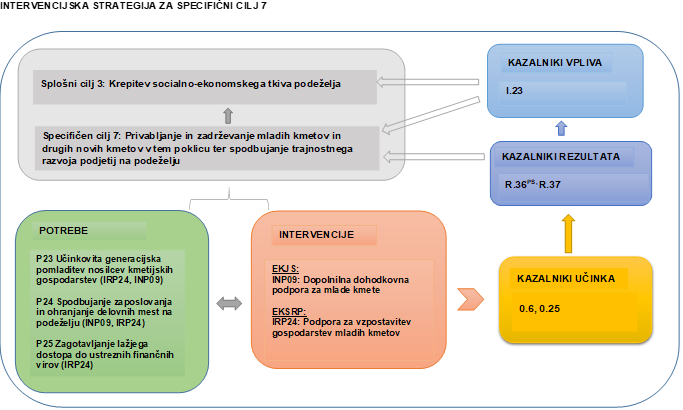 Starostna struktura nosilcev KMG vpliva na produktivnost dela v kmetijstvu. Slovenija se sooča z neugodno starostno strukturo nosilcev KMG. Tudi v prihodnje ostaja potreba spodbuditi povečanje števila mladih kmetov in s tem zmanjšati povprečno starost nosilcev KMG ali vsaj ublažiti sedanje strmo naraščanje povprečne starosti. Zaznati je tudi trend izseljevanja mladih iz podeželja. Prihodek kmetijstva je za mlade neprivlačen, saj v povprečju zaostaja za prihodkom v drugih gospodarskih dejavnostih. Sicer pa so mladi kmetje bolj dovzetni za tehnološke posodobitve in bolj pripravljeni za sodelovanje in povezovanje. Za ohranitev in razvoj kmetijstva si želimo učinkovite generacijske pomladitve KMG. Mladi kmetje se soočajo s težavami pri dostopu do finančnih virov, še posebej dokler ne postanejo lastniki nepremičnin. Večino zemljišč naenkrat prejmejo z medgeneracijskim prenosom družinskih kmetij, ko postanejo tudi lastniki zemljišč in zgradb na KMG. Za ohranitev in razvoj kmetijstva je treba spodbujati učinkovito generacijsko prenovo nosilcev KMG. Namreč pri mlajših nosilci KMG je zaznati trend k večji specializaciji, večja je ekonomija obsega, kar lahko prispeva k večji produktivnosti in konkurenčnosti. Mladi kmetje se spopadajo tudi z ovirami pri dostopu do zemljišč, ki dosegajo visoke cene, posojil, naravnimi omejitvami za kmetovanje ter medgeneracijskimi trenji. K temu lahko pozitivno prispeva dopolnila dohodkovna podpora (sredstva EKJS), ki mladim kmetom po začetni vzpostavitvi predstavlja dodatno finančno podporo, podporo razvoju podeželja, ohranja delovna mesta, krepi sodelovanje in omogoča tehnološki razvoj. K dostopu do zagonskih sredstev in ohranitvi delovnih mest za oba spola ter razvoju KMG pa bo dodatno prispevala podpora za vzpostavitev gospodarstev mladih kmetov (sredstva EKSRP). Dodatno bi bila mladim kmetom lahko olajšana pot do financ s pomočjo finančnih instrumentov.Intervenciji v okviru specifičnega cilja 7: Privabljanje in zadrževanje mladih kmetov in drugih novih kmetov v tem poklicu ter spodbujanje trajnostnega razvoja podjetij na podeželju (SC7) naslavljata 3 potrebe, od skupno 38 identificiranih v okviru SN 2023-2027 in bodo prispevali k uresničevanju splošnega cilja SKP: Krepitev socialno-ekonomskega tkiva podeželja. Intervenciji naslavljata neposredno sledeče potrebe: P23 Učinkovita generacijska pomladitev nosilcev kmetijskih gospodarstev, P24 Spodbujanje zaposlovanja in ohranjanje delovnih mest na podeželju in P25 Zagotavljanje lažjega dostopa do ustreznih finančnih virov. Intervencija Dopolnilna dohodkovna podpora za mlade kmete se vsebinsko navezuje tudi na specifični cilj 1 in potrebo P01 Zagotavljanje primerljivega in stabilnega dohodkovnega položaja KMG. Za uspešno vzpostavitev gospodarstev mladih kmetov pa je pomembna tudi izmenjava znanja in izkušenj, zato je pomembna povezava in dopolnjevanje SC7 tudi s horizontalnim ciljem (HC10) in potrebo P34 Izboljšanje izmenjave znanja in prenosa informacij. Med mladimi obstaja večja pripravljenost za prestrukturiranje, modernizacijo in razvoj kmetijske dejavnosti, pri čemer jim bodo v pomoč podpore iz naslova intervencij za naložbe v kmetijska gospodarstva. V okviru analize stanja na področju SC7 je bilo ugotovljeno, da mladi kmetje pogosto težko dostopajo do kreditov oziroma so pri tem neuspešni med drugim tudi zato, ker jim primanjkuje znanj na področju upravljanja kmetijskih gospodarstev in finančnih spretnosti. Mladi kmetje, ki bodo upravičenci v okviru intervencije IRP24 Podpora za vzpostavitev gospodarstev mladih kmetov se bodo morali v obdobju izvajanja poslovnega načrta obvezno udeležiti izobraževanj z navedenih področij. Prav tako so bile izkazane potrebe po vzpostavitvi novih modulov neformalnih izobraževanj za prenos znanja na mlade kmete na področju tehnologije pridelave in prireje, digitalizacije v kmetijstvu, podjetništva, povezovanja, financ in davkov, lažjega uvajanja novih tehnologij, varnosti pri delu, prilagajanja podnebnim spremembam, okoljskim zahtevam kmetovanja in novih trženjskih pristopov. S prenosom znanja z naštetih področij na mlade kmete se bo dopolnjeval vsakodnevni prenos specifičnih znanj prenosnikov z znanji strokovnjakov, kar je posebnega pomena za mlade kmete v obdobju, ko samostojno začenjajo s kmetijsko dejavnostjo na svoje ime in za svoj račun.Komplementarno z nalogami svetovanja JSKS, ki se financirajo iz nacionalnih sredstev (svetovanje na področju generacijske pomladitve na kmetijah), bosta intervenciji AKIS IRP30 Medgeneracijski prenos znanja in IRP32 Izmenjava znanja in prenos informacij ter usposabljanje dopolnili doseganje ciljev obeh intervencij v okviru SC7:- INP09 Dopolnilna dohodkovna podpora za mlade kmete,- IRP24 Podpora za vzpostavitev gospodarstev mladih kmetov.Prenos znanja na navedenih področjih je potreben, da bo omogočeno uspešno začetno obdobje kmetovanja mladega kmeta, da bo lahko na podlagi prejetih znanj samostojno sprejemal odločitve pomembne za njegovo kmetijsko gospodarstvo, razvijal kmetijsko dejavnost v skladu z usmeritvami in zmožnostmi.Mladi kmetje bodo v obdobju izvajanja poslovnega načrta iz intervencije Podpora za vzpostavitev gospodarstev mladih kmetov, lahko deležni tudi prenosa specifičnih znanj in izkušenj posameznega kmetijskega gospodarstva preko prenosnikov. Podpore na obeh stebrih SKP bodo v interakciji pomembno prispevale k dostopu mladih kmetov do zemljišč, kapitala in znanja. Za mlade kmete in ostale mlade na podeželju, bi imel pomembno vlogo tudi pristop LEADER, v katerem bodo imeli mladi in ženske vidnejšo vlogo kot v preteklosti. Mladi se lahko vključijo v sooblikovanje strategij lokalnega razvoja (SLR) in na ta način uveljavijo svoje potrebe, katerih izpolnitev bo prispevala k prihodnosti mladih na podeželju.S celovito podporo mladim kmetom na obeh stebrih SKP želimo učinkoviteje spodbuditi pomladitev kmetijskega sektorja in izboljšati konkurenčnost slovenskega kmetijstva ter s tem izboljšati trajnostno samooskrbo s hrano tudi v prihodnje. Opis intervencij:INP09: Dopolnilna dohodkovna podpora za mlade kmeteIntervencija INP09: Dopolnilna dohodkovna podpora za mlade kmete naslavlja potrebi:     P23 Učinkovita generacijska pomladitev nosilcev kmetijskih gospodarstev      P24 Spodbujanje zaposlovanja in ohranjanje delovnih mest na podeželjuIntervencija naslavlja tudi potrebo v okviru SC1: P01 Zagotavljanje primerljivega in stabilnega dohodkovnega položaja. Dopolnilna dohodkovna podpora za mlade kmete ima obliko letnega nevezanega plačila na upravičen hektar in je namenjena mladim kmetom, ki začenjajo s kmetijsko dejavnostjo. Dodeli se lahko največ za obdobje petih let. Podpora olajša zagon dejavnosti, strukturno prilagoditev, poveča vitalnost kmetijskih gospodarstev mladih kmetov, poveča konkurenčnost in trajnost v najranljivejši fazi razvoja podjetniške zamisli, s čimer je spodbujena generacijska pomladitev. Vzpostavitev in razvoj novih gospodarskih dejavnosti v kmetijskem sektorju s strani mladih kmetov sta namreč finančno zahtevna. Učinek intervencije INP09 se bo spremljal s kazalnikom: O.6 Število hektarjev, ki prejemajo dopolnilno dohodkovno podporo za mlade kmete. Uspešnost intervencije INP9: Dopolnilna dohodkovna podpora za mlade kmete se bo spremljalo s sledečimi kazalniki rezultata: R.4 Povezovanje dohodkovne podpore s standardi in dobrimi praksami: delež kmetijskih zemljišč v uporabi (KZU), za katere veljata dohodkovna podpora in pogojenost-kazalnik se spremlja v okviru HC10 (ciljna vrednost: 93,79 %)R.6PS Prerazporeditev na manjše kmetije: odstotek dodatnih neposrednih plačil na hektar za upravičene kmetije pod povprečno velikostjo kmetije (v primerjavi s povprečjem) -kazalnik se spremlja v okviru HC10 (ciljna vrednost: 98,59 %)R.7PS Krepitev podpore za kmetije na območjih s posebnimi potrebami: odstotek dodatne podpore na hektar na območjih z večjimi potrebami (v primerjavi s povprečjem) -kazalnik se spremlja v okviru HC10 (ciljna vrednost: 102,28 %)R.36PS Generacijska pomladitev: število mladih kmetov, ki vzpostavljajo kmetijsko gospodarstvo s podporo iz SKP, vključno z razčlenitvijo po spolu (ciljna vrednost: 3.629)R.37 Rast in delovna mesta na podeželju: nova delovna mesta, ki prejemajo podporo v okviru projektov SKP (ciljna vrednost: 3.685)IRP24: Podpora za vzpostavitev gospodarstev mladih kmetovIntervencija IRP24: Podpora za vzpostavitev gospodarstev mladih kmetov naslavlja potrebe:     P23 Učinkovita generacijska pomladitev nosilcev kmetijskih gospodarstev      P24 Spodbujanje zaposlovanja in ohranjanje delovnih mest na podeželju      P25 Zagotavljanje lažjega dostopa do ustreznih finančnih virov Intervencija Podpora za vzpostavitev gospodarstev mladih kmetov pomembno prispeva k zgodnejši odločitvi mladih kmetov za prevzem KMG in s tem h generacijski pomladitvi vodij KMG, nadaljevanju kmetijske dejavnosti na KMG in posledično tudi k zmanjšanju izseljevanja iz podeželskih območij. Cilji intervencije so izboljšanje starostne strukture kmetijskih gospodarstev, izboljšanje konkurenčnosti kmetijskih gospodarstev in vzpostavitev/ohranitev delovnega mesta na prevzetem kmetijskem gospodarstvu. Intervencija bo prispevala k dostopu mladih kmetov do zemljišč, kapitala in tudi do znanja. Pri tem je ključen tudi prenosa znanja in izkušenj starejših prenosnikov na mlajšo generacijo, pa tudi prenos znanja in informacij v okviru horizontalnega cilja (HC10). Podpora se upravičencem dodeli kot pavšalna pomoč v obliki nepovratne finančne pomoči upravičencem. Učinek intervencije IRP24 se bo spremljal s kazalnikom: O.25 Število mladih kmetov, ki prejemajo pomoč za vzpostavitev kmetijskih gospodarstev.Uspešnost intervencije IRP24: Podpora za vzpostavitev gospodarstev mladih kmetov se bo spremljajo s kazalnikoma: R.36PS Generacijska pomladitev: število mladih kmetov, ki vzpostavljajo kmetijsko gospodarstvo s podporo iz SKP, vključno z razčlenitvijo po spolu (ciljna vrednost: 3.629)R.37 Rast in delovna mesta na podeželju: nova delovna mesta, ki prejemajo podporo v okviru projektov SKP (ciljna vrednost: 3.685)Prispevek intervencij:Intervencije v okviru SC7 bodo prispevale k uresničevanju ciljev nacionalne Resolucije »Naša hrana, podeželje in naravni viri po 2021.«:- odporna in konkurenčna pridelava in predelava hrane: spodbujanje generacijske prenove, učinkovita raba in dostopnost virov (zemlja, kapital, delo, znanje)Nadalje bodo intervencije prispevale izpolnjevanju priporočil EK za Slovenijo za pripravo SN 2023-2027:- Izboljševanje potenciala za rast na podeželskih območjih s spodbujanjem razvoja obstoječih podjetij in ustanavljanjem zagonskih podjetij na podeželskih območjih, - Ciljno usmerjanje v učinkovito generacijsko pomladitev v kmetijskem sektorju z ukrepi, namenjenimi izboljšanju poslovnih in finančnih znanj in spretnosti, dostopu do financiranja ter svetovanju glede prenosa in dedovanja kmetij.Navezujejo pa se tudi na cilje Strategije od »vil do vilic«: - Zagotavljanje prehranske varnostiKomplemetarnost z nacionalnimi viri: podpore za mlade kmete se dopolnjujejo s finančnimi instrumenti iz nacionalnih javnih sredstev.Kazalniki rezultatov [priporočeni kazalniki rezultatov za ta specifični cilj so v celoti prikazani v krepkem tisku] Ciljna vrednostR.36 CU PR - Generacijska pomladitev Število mladih kmetov, ki imajo koristi od vzpostavitve kmetijskega gospodarstva s podporo iz SKP, vključno z razčlenitvijo po spolu3.629,00   R.37 CU - Gospodarska rast in delovna mesta na podeželskih območjih Nova delovna mesta, podprta s projekti SKP3.685,00   R.36PS Generacijska pomladitev: število mladih kmetov, ki vzpostavljajo kmetijsko gospodarstvo s podporo iz SKP, vključno z razčlenitvijo po spoluAnaliza SWOT kot eno ključnih prednostnih nalog strateškega načrta SN 2023–2027 opredeljuje povečanje privlačnosti kmetovanja za mlade in ustvarjanje uspešnih KMG, ki bodo sledila ekonomskim, socialnim in okoljskim izzivom. Generacijska pomladitev je tudi v prioritizaciji potreb razvrščena kot zelo pomembna potreba. Podpora za generacijsko pomladitev bo na voljo v okviru prvega in drugega stebra SKP. Podpori na obeh stebrih pomembno prispevata k pospešeni menjavi generacij vodij KMG in k dostopu mladih kmetov do kapitala in kmetijskih zemljišč. S podporo mladim kmetom želimo spodbuditi konkurenčnost slovenskega kmetijstva ter prispevati k zagotavljanju varne oskrbe s hrano tudi v prihodnje.Za slovensko kmetijstvo je značilna izrazito neugodna starostna struktura na kmetijah. Analiza SWOT kaže, da je povprečna starost nosilca KMG znašala 57 let in se ne znižuje. V Sloveniji je delež nosilcev KMG pod 40 let nižji kot v EU. Starejši nosilci KMG v povprečju obdelujejo manjša KMG v primerjavi z ostalimi starostnimi skupinami, mlajši nosilci pa imajo večja KMG, tako po obsegu KZU kot po standardnem prihodku. Podatki o številu podprtih mladih kmetov iz naslova podpor za zagon dejavnosti na II. stebru in shem za mlade na I. stebru SKP kažejo na ugoden vpliv podpor k pospešenemu prenosu KMG na mlajše generacije. Tudi v prihodnje ostaja potreba spodbuditi povečanje števila mladih kmetov in s tem zmanjšati povprečno starost nosilcev KMG ali vsaj ublažiti sedanje strmo naraščanje povprečne starosti. Dodeljevanje podpor mladim kmetom bo prispevalo h generacijski prenovi nosilcev KMG, saj pomembno vpliva na odločitve mladih kmetov za prevzem KMG in nadaljevanje kmetijske dejavnosti in s tem k zmanjšanju izseljevanja v regionalna razvojna središča, hkrati pa k zagotovitvi kvalitetne, lokalno pridelane hrane. Glede na majhen delež mladih kmetov, ki se ukvarjajo z ekološkim kmetovanjem, jih je v prihodnje k tovrstnemu načinu pridelave potrebno dodatno spodbuditi. Za uspešno vzpostavitev gospodarstev mladih kmetov pa je pomembna tudi izmenjava znanja in izkušenj ter izboljšanje usposobljenosti mladih kmetov na področju upravljanja in finančnih spretnosti ter drugih znanj, pomembnih za uspešno kmetovanje. Kazalnik R.36 količinsko opredeli število novih mladih kmetov, ki vzpostavljajo kmetijsko gospodarstvo s podporo iz SKP. Ocenjeno je, da bo podprtih 1.354 upravičencev iz naslova intervencije Podpora za vzpostavitev gospodarstev mladih kmetov ter 2.275 iz naslova intervencije Dopolnilna dohodkovna podpora za mlade kmete.Ciljna vrednost za kazalnik R.36 je 3.629 mladih kmetov brez dvojnega štetja. R.37 Rast in delovna mesta na podeželju: nova delovna mesta, ki prejemajo podporo v okviru projektov SKPDemografske spremembe, dneve migracije in odseljevanje s podeželja zmanjšujejo ponudbo delovne sile na podeželju, kar lahko v prihodnosti postane omejitveni dejavnik za gospodarski razvoj. Po drugi strani pa se dosežena stopnja izobrazbe izboljšuje. Problem odseljevanja s podeželja in dnevnih migracij je potrebno reševati s spodbujanjem gospodarske aktivnosti na podeželju in ustvarjanjem ugodnega podjetniškega okolja ter kvalitetnih delovnih mest. Zagotoviti je potrebno podporo mikro in malim podjetjem ter kmetijam z dopolnilno dejavnostjo, ki svoj razvoj povezujejo z aktivacijo endogenih potencialov na podeželju in s tem ustvarjajo pogoje za ohranitev obstoječih in vzpostavitev novih delovnih mest kot tudi dodaten vir dohodka na podeželju. Dejstvo je, da imajo največji ekonomski obseg proizvodnje nosilci kmetijskih gospodarstev stari od 25 do 34 let. Delovno mesto na kmetijskem gospodarstvu zahteva veliko znanj, ter psihofizičnih sposobnosti. Veliko število mladih kmetov ima potrebo in možnost na prevzetem KMG vzpostaviti delovno mesto. Z ustrezno podporo bo olajšana vzpostavitev delovnega mesta za mlade kmete, hkrati bo imela podpora dolgoročen učinek.Tudi uvajanje krožnega gospodarstva in biogospodarstva vodi k ustvarjanju novih delovnih mest, zlasti na podeželskih območjih z večjo udeležbo primarnih proizvajalcev in predelovalcev v lokalnem okolju.Cilj intervencije LEADER je skozi potrjene LAS in strategije lokalnega razvoja (SLR) za programsko obdobje 2023-2027 spodbujati zaposlovanje, rast, socialno vključenost in lokalni razvoj na podeželskih območjih, in prispevati k ciljem strateškega načrta.Kazalnik R.37 količinsko opredeli število novih delovnih mest ustvarjenih delovnih mest v podprtih projektih. Pričakovana vrednost za intervencijo: - Dopolnilna dohodkovna podpora za mlade kmete: 2.275 upravičencev (SC7);-·Podpora za vzpostavitev gospodarstev mladih kmetov: 1.354 upravičencev (SC7); -·Podpora za naložbe v vzpostavitev in razvoj nekmetijskih dejavnosti, vključno z biogospodarstvom in v ohranjanje kulturne dediščine: 20 upravičencev (SC8);- Podpora za naložbe v predelavo in trženje kmetijskih proizvodov za dvig produktivnosti in tehnološki razvoj, vključno z digitalizacijo: 36 upravičencev (SC8);-·LEADER: V okviru intervencije LEADER bodo vrednosti znane po potrditvi strategij lokalnega razvoja LAS.Ciljna vrednost za kazalnik R.37 je 3.685 novih delovnih mest.Dodeljena finančna sredstva intervencijam v okviru specifičnega cilja 7 znašajo 57.153.352,15 EUR, kar predstavlja 3,18 % vseh razpoložljivih sredstev strateškega načrta SKP 2023-2027. Od tega je 9.864.752,15 EUR oz. 1,44 % vseh sredstev EKJS in 47.288.600,00 EUR oz. 4,24 % vseh sredstev EKSRP.Dodeljena finančna sredstva za intervencije, načrtovane v okviru specifičnega cilja 7, zadostujejo za doseganje opredeljenih ciljev in so skladna s finančnim načrtom.Intervencijska oznaka (države članice)INP09Naziv ukrepaDopolnilna dohodkovna podpora za mlade kmeteVrsta intervencijeCIS-YF(30) - Dopolnilna dohodkovna podpora za mlade kmeteSkupni kazalnik učinkaO.6. Število hektarjev, za katere se prejema dopolnilna dohodkovna podpora za mlade kmeteSPECIFIČNI CILJI SKP Koda + opis Priporočeni specifični cilji SKP za to vrsto ukrepa so prikazani v krepkem tiskuSO1 podpora vzdržnim dohodkom kmetij in odpornosti kmetijskega sektorja po vsej Uniji za krepitev dolgoročne prehranske varnosti in kmetijske raznolikosti ter zagotavljanje gospodarske trajnostnosti kmetijske proizvodnje v UnijiSO7 Privabljanje in ohranjanje mladih kmetov in drugih novih kmetov ter spodbujanje trajnostnega razvoja podjetij na podeželskih območjihOznakaOpisPrednostno razvrščanje na ravni strateškega načrta SKPP01Zagotavljanje primerljivega in stabilnega dohodkovnega položaja KMGZelo pomembnaP23Učinkovita generacijska pomladitev nosilcev kmetijskih gospodarstevZelo pomembnaP24Spodbujanje zaposlovanja in ohranjanje delovnih mest na podeželjuZelo pomembnaKAZALNIKI REZULTATOV Koda + opis Priporočeni kazalniki rezultatov za izbrane specifične cilje SKP tega ukrepa so prikazani v krepkem tisku.R.36 Število mladih kmetov, ki imajo koristi od vzpostavitve kmetijskega gospodarstva s podporo iz SKP, vključno z razčlenitvijo po spoluR.37 Nova delovna mesta, podprta s projekti SKPR.4 Delež kmetijskih površin v uporabi (KPU), ki jih pokriva dohodkovna podpora in za katere velja pogojenostR.6 Odstotek dodatnih neposrednih plačil na hektar za upravičene kmetije pod povprečno velikostjo kmetije (v primerjavi s povprečjem)R.7 Odstotek dodatne podpore na hektar na območjih z večjimi potrebami (v primerjavi s povprečjem)Podpora olajša zagon dejavnosti, strukturno prilagoditev, poveča vitalnost kmetijskih gospodarstev mladih kmetov, poveča konkurenčnost in trajnost v najranljivejši fazi razvoja podjetniške zamisli, s čimer je spodbujena generacijska pomladitev. Vzpostavitev in razvoj novih gospodarskih dejavnosti v kmetijskem sektorju s strani mladih kmetov sta namreč finančno zahtevna. Mladi kmetje se spopadajo z ovirami pri dostopu do zemljišč, ki dosegajo visoke cene, posojil, naravnimi razmerami za kmetovanje ter medgeneracijskimi trenji. To vrstna podpora mladim kmetom po začetni vzpostavitvi zagotovi dodatno dohodkovno podporo, predstavlja finančno stimulacijo, stimulacijo razvoja podeželja, krepi sodelovanje in uvajanje novih tehnologij ter ima dodaten pomen za mlade, ki ostanejo na podeželju.Slovenija za izvajanje intervencije namenja 1,5 % nacionalnih sredstev za neposredna plačila.Pogoji upravičenosti do intervencije:·Izpolnjevanje zahtev iz definicije mladega kmeta.·Se prvič vzpostavi kot mladi kmet v letu prve predložitve vloge ali se je vzpostavil v petih letih pred prvo predložitvijo vloge. ·So upravičeni do plačila v okviru osnovne dohodkovne podpore za trajnostnost in so aktivni kmetje.·Podpora se dodeli največ za obdobje 5 let in letna podpora se dodeli za največ 90 ha upravičenih hektarjev na kmetijskem gospodarstvu.Dopolnilna dohodkovna podpora za mlade kmete ima obliko letnega nevezanega plačila na upravičen hektar in je namenjena mladim kmetom, ki začenjajo s kmetijsko dejavnostjo. Podpora je letna, enotna in se dodeli na upravičen hektar.Kot prva vzpostavitev kot mladega kmeta kmetijskega gospodarstva se šteje prvi vpis fizične osebe kot nosilca kmetije v Registru kmetijskih gospodarstev, kar se dokazuje z vpisom v tem registru, oziroma v primeru pravnih oseb kot prvo delovanje kot edini družbenik in hkrati poslovodja enoosebne družbe, pri čemer se kot dokazilo šteje akt o ustanovitvi.90 ha izhaja iz izvajanja plačila za mlade kmete v Sloveniji skladno z Uredbo (EU) št. 1307/2013. Povprečna velikost kmetijskega gospodarstva mladih kmetov, ki so v obdobju 2015-2021 prejeli podporo v okviru sheme za mlade kmete, je 10,6 ha. Delež kmetijskih gospodarstev mladih kmetov v velikostnem razredu nad 90 ha je bilo v obdobju 2015-2021 0,4 %. Delež KZU mladih kmetov, ki so vstopili v shemo in ki zaradi postavljenega pragu niso bila upravičena do podpore, je znašal 2 %.Da, le za upravičence, ki so v obdobju SKP do leta 2022 prejeli plačilo za mladega kmeta, vendar niso prejeli plačila za celotno obdobje petih let. Tem upravičencem se v novem obodbju izplača plačilo za preostanek tega petletnega obdobja (drugi pododstavek drugega odstavka 30.člena Uredbe (EU) 2021/2115 o strateških načrtih.Dopolnilna dohodkovna podpora za mlade kmete je letno, enotno plačilo, ki je v celoti proizvodno nevezano plačilo, kar pomeni, da plačilo ne zavisi od rabe kmetijskega zemljišča v trenutnem letu oziroma ne zavisi od obsega ali vrste proizvodnje, ampak se dodeli kot enotno plačilo na ugotovljeni upravičeni hektar. Pogoj do plačila je opravljanje kmetijske dejavnosti, vendar pa ta ni omejena le na proizvodnjo ampak dopušča tudi vzdrževanje kmetijskih zemljišč. Z naštetim intervencija ustreza merilom iz točke 5 Priloge 2 k Sporazumu STO o kmetijstvu, saj ne vpliva na izkrivljanje kmetijskih trgov. Intervencijo se tako uvršča v »zeleno škatlo«.SPECIFIČNI CILJI SKP Koda + opis Priporočeni specifični cilji SKP za to vrsto ukrepa so prikazani v krepkem tiskuSO7 Privabljanje in ohranjanje mladih kmetov in drugih novih kmetov ter spodbujanje trajnostnega razvoja podjetij na podeželskih območjihXCO Horizontalni cilj posodobitve sektorja s spodbujanjem in izmenjavo znanja, inovacij in digitalizacije v kmetijstvu in na podeželskih območjih ter spodbujanjem njihove uporabeOznakaOpisPrednostno razvrščanje na ravni strateškega načrta SKPP23Učinkovita generacijska pomladitev nosilcev kmetijskih gospodarstevZelo pomembnaP24Spodbujanje zaposlovanja in ohranjanje delovnih mest na podeželjuZelo pomembnaP25Zagotavljanje lažjega dostopa do ustreznih finančnih virovSrednje pomembnaKAZALNIKI REZULTATOV Koda + opis Priporočeni kazalniki rezultatov za izbrane specifične cilje SKP tega ukrepa so prikazani v krepkem tisku.R.36 Število mladih kmetov, ki imajo koristi od vzpostavitve kmetijskega gospodarstva s podporo iz SKP, vključno z razčlenitvijo po spoluR.37 Nova delovna mesta, podprta s projekti SKPNamen intervencije je z dodeljevanjem podpor mladim kmetom pospešiti pomladitev generacije vodij kmetijskih gospodarstev.Cilji intervencije so izboljšanje starostne strukture kmetijskih gospodarstev, izboljšanje konkurenčnosti kmetijskih gospodarstev in vzpostavitev/ohranitev delovnega mesta na prevzetem kmetijskem gospodarstvu.Dodeljevanje podpor mladim kmetom bo prispevalo h generacijski prenovi nosilcev kmetijskih gospodarstev, saj pomembno vpliva na odločitve mladih kmetov za prevzem kmetijskih gospodarstev in nadaljevanje kmetijske dejavnosti in s tem k zmanjšanju izseljevanja v regionalna razvojna središča, hkrati pa k zagotovitvi kvalitetne, lokalno pridelane hrane.Dopolnjevanje z drugimi intervencijami:Intervencijo IRP24 Podpora za vzpostavitev gospodarstev mladih kmetov bosta dopolnjevali dve intervenciji: IRP30 Medgeneracijski prenos znanja in IRP32 Izmenjava znanj in prenos informacij ter usposabljanje svetovalcev. V okviru IRP30 bo potekal prenos specifičnega praktičnega znanja s prenosnika na mladega kmeta. V okviru IRP 32 pa bo potekal prenos znanj na področju upravljanja KMG in finančnih spretnosti, ta izobraževaja bodo za upravičence iz IRP24 obvezna, udeležili pa se bodo lahko tudi izobraževanj s področij, na katerih jim znanj primanjkuje: tehnologija pridelave in prireje, digitalizacija v kmetijstvu, podjetništvo, povezovanje, finance in davki, uvajanje novih tehnologij, varnosti pri delu, prilagajanje podnebnim spremembam in okoljskim zahtevam ter novim trženjskim pristopom.Povezava intervencije z ustrezno zakonodajo in strateškimi dokumenti:- Zakon o kmetijstvu (Uradni list RS, št. 45/2008 z vsemi spremembami);- Zakon o gospodarskih družbah (Uradni list RS, št. 65/2009 z vsemi spremembami);- Zakon o sodnem registru (Uradni list RS, št. 54/2007 – UPB z vsemi spremembami);- Uredba o strateških načrtih (EU) 2021/2115;- Horizontalna uredba (EU) 2021/2116;- nacionalni predpis, ki ureja izvajanje te intervencije;- druga EU zakonodaja in nacionalna zakonodaja, ki ureja področje te intervencije.Intrevencija IRP24 je oblikovana skladno z zahtevami 4. (6) in 75. (2) (a) člena Uredbe (EU) 2021/2115 o strateških načrtih. Navedeni so: zgornja starostna meja 40 let, pogoj za vodjo KMG, potrebna znanja in spretnosti, upravičenec, pogoji za upravičenost do podpore in vsebina poslovnega načrta ter višina pavšalne podpore, ki se lahko kombinira s finančnimi instrumenti do zgornje meje 100.000 EUR. Intervencija se ne navezuje na zakonodajne akte iz Priloge XIII.Intervencija IRP24 odgovarja na priporočila EK v delu, kjer je za upravičence zahtevana udeležba na izobraževanju s področja upravljanja kmetijskih gospodarstev in pridobivanja finančnih spretnosti in se navezuje na:- Resolucijo “Naša hrana, podeželje in naravni viri po 2021” v specifičnem cilju A. 8 Spodbujanje generacijske prenove. Vsebina se navezuje na družinske kmetije in digitalizirana kmetijska gospodarstva, pri obeh pa je potrebno preprečevanje opuščanja kmetovanja in dvig podjetniške miselnosti pri nosilcih generacijske prenove, mladi kmetje namreč lahko dajo kmetijstvu in podeželju novo vrednost.- Cilje Zelenega dogovora v smislu, da z usmeritvami za poslovni načrt mladega kmeta usmerjamo v izvedbo razvojnih ciljev, ki bodo prispevali k ohranjanju okolja in ekološkega načina kmetovanja ter bodo na ta način prispevali k obnovi poškodovanih ekosistemov ter k zmanjšanju uporabe in tveganja uporabe fitofarmacevtskih pripravkov za 50 % do leta 2030.- Cilje Resolucije “od vil do vilic”, saj mlade kmete z dodatnim 10 % deležem podpore na osnovni pavšal spodbujamo k ekološkemu kmetovanju. Ekološko kmetovanje pozitivno vpliva na biotsko raznovrstnost, ustvarjanje delovnih mest in privabljanje mladih kmetov.- Cilje Strategije za biotsko raznovrstnost do leta 2030, ki zajema celovit, ambiciozen in dolgoročen načrt za zaščito narave in prevrečevanje propadanja ekosistemov. Eden od ključnih ciljev strategije je tudi okrepitev odpornosti proti prihodnjim grožnjam s poudarkom na prilagajanju podnebnim spremembam. Mladi kmet bo moral med drugim v poslovnem načrtu prikazati tudi prispevek k prilagajanju na podnebne spremembe.Druge relevantne informacije:Na podlagi analize stanja v okviru Akcijskega načrta za razvoj ekološkega kmetijstva do leta 2027, sta bili prepoznani dve potrebi visoke prioritete in sicer:- zagotavljanje nadaljevanja kmetovanja na ekoloških kmetijah in- povečanje števila mladih nosilcev oziroma prevzemnikov in novih pristopnikov v ekološko kmetijstvo.V pripravi je Akcijski načrt za delo z mladimi kmeti do leta 2027, ki predvideva vrsto ukrepov za mlade kmete, ki bi jim olajšali odločitev za nadaljevanje kmetijske dejavnosti na družinski kmetiji oziroma kmetijskem gospodarstvu, ki je oblikovano kot samostojno podjetje ali pravna oseba. Aktivnosti se bodo izvajale na nacionalnem nivoju, nekatere tudi v dogovoru z drugimi relevantnimi resorji.UpravičenecJe mladi kmet. Mladi kmet pomeni fizično ali pravno osebo, ki je:- vodja KMG; kot vodja se v primeru pravnih oseb šteje družbenik enoosebne gospodarske družbe, ki je tudi poslovodja te enoosebne gospodarske družbe, v primeru kadar je kmet fizična oseba pa so to samostojni podjetniki (s.p.), ki so registrirani v skladu z Zakonom o gospodarskih družbah, in fizične osebe, ki niso (s.p.) in imajo kot samostojno dejavnost izvajanje kmetijske dejavnosti skladno z Zakonom o kmetijstvu. V registru KMG skladno z Zakonom o kmetijstvu je kmet, ki deluje kot fizična oseba ali kot pravna oseba poimenovana “nosilec KMG”;- ni starejši kot 40 let in- ima potrebno znanje in spretnosti za opravljanje kmetijske dejavnosti.Pogoji upravičenosti-upravičenec je kot nosilec KMG vpisan v register kmetijskih gospodarstev največ 5 let pred oddajo vloge na javni razpis;·upravičenec je lastnik (ali solastnik skupaj z zakonskim ali zunajzakonskim partnerjem) kmetijskega gospodarstva. Lastnik lahko postane z medgeneracijskim prevzemom ali z nakupom največ 5 let pred oddajo vloge na javni razpis in še ni prejel podpore za vzpostavitev kmetijskega gospodarstva;-upravičenec ima ustrezno usposobljenost za opravljanje kmetijske ali s kmetijstvom povezane dejavnosti. Kot s kmetijstvom povezane dejavnosti se štejejo: živilsko-predelovalna, lesarska, veterinarska, naravovarstvena in gozdarska. Kot ustrezno znanje in usposobljenost oziroma spretnosti se šteje najmanj.- nižja poklicna izobrazba s področja kmetijstva ali s kmetijstvom povezanih dejavnosti in najmanj tri leta delovnih izkušenj na kmetijskem gospodarstvu ali- nižja poklicna izobrazba nekmetjske smeri, pridobljen certifikat nacionalne poklicne kvalifikacije najmanj IV. ravni zahtevnosti s področja kmetijstva ali s kmetijstvom povezane dejavnosti in najmanj tri leta delovnih izkušenj na kmetijskem gospodarstvu.·KMG s katerim upravičenec vstopa v intervencijo dosega najmanj 12.000 EUR in največ 165.000 EUR standardnega prihodka;·če sedež KMG, s katerim upravičenec vstopa v intervencijo, leži na 700 m ali več nadmorske višine, ima točke v OMD in ima več kot 50 % kmetijskih zemljišč v upravljanju v naklonu nad 35 %, dosega vstopni prag najmanj 10.000 EUR standardnega prihodka;·če KMG ne dosega spodnjega vstopnega praga izraženega v standardnem prihodku, lahko s knjigovodskim izkazom v letu objave javnega razpisa izkaže prihodek, ki dosega ali presega to mejo. Upošteva se izkaz iz dvostavnega knjigovodstva, ki se vodi v skladu s slovenskimi računovodskimi standardi v davčne namene;·v primeru, ko velikost kmetijskega gospodarstva ne dosega spodnjega vstopnega praga izraženega v standardnem prihodku, lahko upravičenec izpolni pogoj, če ima v lasti in v reji najmanj 100 in največ 240 čebeljih družin;·upravičenec vlogi na javni razpis priloži poslovni načrt za obdobje dveh let, upravičenec , katerega prenosnik vloži vlogo v okviru IRP30 Medgeneracijski prenos znanja pa za tri leta. Poslovni načrt mora vsebovati izhodiščno stanje na KMG, ključne cilje za razvoj KMG in opis dejavnosti, s katerimi prikaže predvideni gospodarski razvoj KMG. Poslovni načrt vsebuje prispevek k varstvu okolja in prilagajanju podnebnim spremembam. V obdobju izvajanja poslovnega načrta se mora udeležiti izobraževanj s področja upravljanja KMG in finančnih spretnosti. Za razvojne cilje, ki se nanašajo na naložbe, mora upravičenec v poslovnem načrtu prikazati ekonomsko upravičenost naložbe. Upravičenec mora ostati nosilec KMG, oddajati zbirno vlogo in ostati vključen v pokojninsko, invalidsko in zdravstveno zavarovanje iz naslova opravljanja kmetijske dejavnosti, če je iz tega naslova prejel pavšalni dodatek, najmanj do poteka petih let od datuma odločbe o pravici do podpore;-upravičenec mora prvi cilj iz poslovnega načrta izpolniti v obdobju 9 mesecev od datuma odločbe o pravici do podpore, kar se šteje kot zaključek vzpostavitve KMG. V kolikor ob oddaji vloge na javni razpis še nima vzpostavljenega dvostavnega knjigovodstva v skladu s slovenskimi računovodskimi standardi oziroma v skladu z metodologijo FADN, mora biti vzpostavitev tovrstnega knjigovodstva prvi cilj v poslovnem načrtu;·podpora je omejena na kmetijska gospodarstva, ki izpolnjujejo pogoje mikro ali malih podjetij v skladu s Prilogo I k Uredbi Komisije (EU) št. 651/2014;·izplačilo podpore se izvede v dveh obrokih, prvi obrok v višini 70 % odobrenih sredstev se izplača ob odobritvi podpore, drugi obrok v višini 30 % pa po zaključenem poslovnem načrtu.Merila za izbor:Vloge prispele na javni razpis bodo točkovane na podlagi meril za izbor vlog.Vsota pavšalov, ki se seštevajo: osnovna podpora, dodatek na izobrazbo, dodatek na vodenje knjigovodstva, dodatek za naložbe v primeru zaposlitve na KMG, dodatek za vključenost v PIZ, dodatek na ekološko kmetovanje.Za mlade kmete, ki so vključeni v pokojninsko, invalidsko in zdravstveno zavarovanje iz naslova opravljanja kmetijske dejavnosti na prevzetem kmetijskem gospodarstvu, samostojne podjetnike in gospodarske družbe je podpora od 40.000 EUR do 52.800 EUR.Za ostale mlade kmete je podpora od 18.600 EUR do 29.260 EUR.Podpora se dodeli kot pavšalna pomoč v obliki nepovratne finančne pomoči upravičencem. Sestavljena je iz posameznih pavšalnih zneskov, ki se seštevajo glede na upravičenost. Na končno vsoto pavšalov se v primeru ekološkega kmetovanja doda 10 %, velja za KMG, ki so že vključena v ekološko kmetovanje in za tista, ki so še v preusmeritvi (najmanj 80 % KZU). - 18.600 EUR je osnovna podpora, ki predstavlja naložbeni strošek za namen gospodarskega napredka v obdobju izvajanja M06.1 v PRP 2014-2020, ki so bili zaposleni izven prevzetega KMG,- 12.400 EUR je dodaten strošek za naložbe mladih kmetov, ki so na prevzetem KMG vključeni v pokojninsko, invalidsko in zdravstveno zavarovanje iz naslova opravljanja kmetijske dejavnosti, samostojne podjetnike in gospodarske družbe,- 5.000 EUR je strošek šolanja za minimalno zahtevano izobrazbo: 194,56 EUR x 24 mesecev = 4.669,44 EUR zaokroženo na 5.000 EUR,- 3.000 EUR je triletni strošek knjigovodstva: 90 EUR x 36 mesecev= 3.240 EUR zaokroženo na 3.000 EUR- 9.000 EUR je triletni strošek pokojninsko, invalidskega in zdravstvenega zavarovanja: 237,71 EUR x 36 = 8.557,56 EUR zaokroženo na 9.000 EUR194,56 EUR je osnovna višina državne štipendije (brez dodatkov) v letu 2019 za polnoletnega upravičenca iz prvega dohodkovnega razredaNa vsoto posameznih pavšalov za katere mladi kmet izkaže upravičenost, se doda dodatnih 10 % podpore.90 EUR je strošek vodenja knjigovodstva za začetno poslovanje z majhnim obsegom237,71 EUR je mesečni strošek zavarovanj za širši obseg pravic za leto 2020237,71 EUR je mesečni strošek zavarovanj za širši obseg pravic za leto 2020OznakaOpisPrednostno razvrščanje na ravni strateškega načrta SKPP34Izboljšanje izmenjave znanja in prenosa informacijHorizontalni ciljKAZALNIKI REZULTATOV Koda + opis Priporočeni kazalniki rezultatov za izbrane specifične cilje SKP tega ukrepa so prikazani v krepkem tisku.R.1 Število oseb, ki koristijo svetovanje, usposabljanje, izmenjavo znanja ali sodelujejo v operativnih skupinah evropskega partnerstva za inovacije (EIP), ki jih podpira SKP, za povečanje uspešnosti na področju trajnostnosti gospodarstva, družbe, okolja, podnebja in učinkovite rabe virovCilji/namen in vsebina intervencije, vključno s ciljno usmerjenostjo in navezavo na specifične cilje:Intervencija je namenjena prenosnikom, ki prenesejo kmetijsko gospodarstvo na prevzemnika v okviru nasledstva. Prenosnik bo na mladega kmeta redno prenašal svoje specifično znanje in izkušnje pridobljene tekom dolgoletnega izvajanja kmetijske dejavnosti, ki se nanašajo na preneseno KMG. Specifična ciljna usmerjenost intervencije je opolnomočenje mladih kmetov s specifičnimi znanji potrebnimi za izvajanje kmetijske dejavnosti, ki jih dobijo od prenosnika KMG.Intervencija je oblikovana na način, da odgovori na potrebo po izboljšanju izmenjave znanja in prenosa informacij, še posebej v okviru tega potrebo po pridobivanju specifičnih znanj in praktičnih izkušenj prevzemnika. Formalna izobrazba kmetovalcev se sicer izboljšuje, vendar mlajšim kmetovalcem, ki si želijo prevzeti KMG manjka predvsem specialističnih in praktičnih znanj, ki pa jih lahko dobijo od starejših kmetovalcev. Starejši kmetovalci, lastniki KMG, ki so dolgoletni nosilci kmetijskih gospodarstev, so opravljali kmetijsko dejavnost kot edini in glavni poklic in so uveljavljali ukrepe SKP, imajo bogate praktične izkušnje in specifična znanja, ki jih lahko prenesejo na mlajše generacije. Znanje in praktične izkušnje, ki jih je prenosnik pridobil tekom dolgoletnega kmetovanja, so zelo pomembni za mladega kmeta. Gre zlasti za znanja, ki jih imajo na področju izvajanja ukrepov SKP, ki so jih uveljavljali z zbirno vlogo, trženjske prakse, podporo pri izvajanju poslovnega načrta mladega kmeta, praktične napotke pri reševanju specifičnih problemov in prikazov tudi na področju varnosti pri delu, podporo pri administrativnih aktivnostih v okviru kmetijske dejavnosti in nenazadnje za povezanost obeh generacij in socialno vključenost starejše generacije.Obveznosti prenosnika kot upravičenca do podpore izhajajo iz pisnega dogovora o sodelovanju za obdobje treh let, ki ureja prenos znanja in izkušenj s strani prenosnika na mladega kmeta. Obdobje poteka prenosa znanja in izkušenj poteka istočasno, ko mladi kmet izvaja poslovni načrt v okviru intervencije IRP24 Podpora za vzpostavitev gospodarstev mladih kmetov. V zapisu dogovora bodo zajeti pričakovani rezultati prenosa znanja in izkušenj, na podlagi katerih bo ARSKTRP opravila kontrolo oddanega letnega poročila prenosnika, s katerim se morata strinjati in podpisati tako prenosnik kot mladi kmet (obojestransko avtorizirano letno poročilo). Pri prenosu znanja prenosnik ne sme vplivati na vodenje kmetijskega gospodarstva, ki je pravica in odgovornost mladega kmeta.Prenosnik mora zagotoviti:- ustrezen prenos specifičnega posedovanega znanja in izkušenj na mladega kmeta (zapis v letno poročilo) in sicer povprečno 27 ur mesečno;- sodelovanje z mladim kmetom ob izvajanju svetovanja JSKS;- redno oddajo letnega poročila o izvajanju prenosa znanja in izkušenj, ki bo podlaga za izplačilo letnega zneska podpore iz naslova intervencije;V načrtu prenosa znanja bodo vključene aktivnosti, ki bodo:- izhajale iz intervencij na podlagi oddane zbirne vloge, vključno s praktičnimi prikazi in napotki za varnost pri delu,- vključevale trženjske aktivnosti,- vključevale podporne aktivnosti v povezavi z izvajanjem poslovnega načrta mladega kmeta,- vključevale praktične napotke pri reševanju specifičnih problemov in administrativne aktivnosti v okviru kmetijske dejavnosti,- prispevale k socialni vključenosti in povezanosti obeh generacij.S podporo mladim kmetom želimo spodbuditi pomladitev generacije nosilcev kmetijskih gospodarstev, prenos znanja in povečati konkurenčnost slovenskega kmetijstva ter prispevati k zagotavljanju dolgoročne in trajnostne oskrbe s hrano tudi v prihodnje. Posledično pa tudi prispevati k splošnemu cilju 3: Krepitev socialno-ekonomskega tkiva, s ciljnim usmerjanjem v učinkovito generacijsko pomladitev v kmetijskem sektorju, kot tudi k zagotavljanju ustrezne podpore za pospešitev izmenjave znanja v okviru Horizontalnega cilja (HC). Dopolnjevanje z drugimi intervencijami:V okviru intervencije Medgeneracijski prenos znanja (IRP30, HC) bo potekal prenos specifičnega praktičnega znanja s prenosnika na prevzemnika – mladega kmeta, ki je prevzel kmetijsko gospodarstvo in je upravičenec do podpore na IRP24.Mladi kmetje bodo v obdobju izvajanja poslovnega načrta iz intervencije Podpora za vzpostavitev gospodarstev mladih kmetov (IRP24, SC7), lahko deležni prenosa specifičnih znanj preko prenosnikov. Dodatno bodo mladi kmetje v okviru intervencije Izmenjava znanja in prenos informacij (IRP32, HC) deležni izobraževanj predvsem na področju, upravljanja, vodenja kmetijskih gospodarstev in finančnih spretnosti. Lahko pa se bodo izobraževali tudi na področju digitalizacije v kmetijstvu, tehnologije pridelave in prireje, podjetništva, povezovanja, financ in davkov, varnosti pri delu, prilagajanja podnebnim spremembam, okoljskim zahtevam in novim trženjskim pristopom. V okviru I. stebra SKP dopolnilna dohodkovna podpora za mlade kmete (INP9, SC7) omogoča olajšanje zagona dejavnosti, strukturno prilagoditev, poveča vitalnost kmetijskih gospodarstev mladih kmetov, poveča konkurenčnost in trajnost v najranljivejši fazi razvoja podjetniške zamisli. Vse te intervencije pomembno prispevajo tudi h generacijski pomladitvi nosilcev kmetijskih gospodarstev.Povezava na ustrezno zakonodajo in strateške dokumente:Intervencija je oblikovana skladno z zahtevami člena 78 Uredbe (EU) 2021/2115 o strateških načrtih: Izmenjava znanja in širjenje infomacij.Intervencija odgovarja na Priporočila Komisije za strateški načrt SKP Slovenije (Zagotavljanje ustrezne podpore za pospešitev izmenjave znanja, usposabljanja, obveščanja in inovacijske podpore).Vsebinsko se intervencija navezuje na Resolucijo "Naša hrana, podeželje in naravni viri po 2021" (Krepitev oblikovanja in prenosa znanja: Učinkovit prenos znanja do končnih uporabnikov). Intervncija se navezuje tudi na strategijo “od vil do vilic”: Spodbujanje prehoda: Svetovalne storitve, izmenjava podatkov in znanja ter znanja in spretnosti.Upravičenec:Prenosnik kmetijskega gospodarstva, ki prenese kmetijsko gospodarstvo na prevzemnika v okviru nasledstva in s tem prispeva h pospešeni generacijski pomladitvi nosilcev kmetijskih gospodarstev. V obdobju, ko mladi kmet izvaja poslovni načrt, prenosnik nanj prenaša znanje in izkušnje specifične za to kmetijsko gospodarstvo.Pogoji za pridobitev podpore:–Prenosnik kmetijskega gospodarstva je pred lastniškim prenosom najmanj 10 let vpisan v register kmetijskih gospodarstev kot nosilec KMG in najmanj 7 let vključen v pokojninsko, invalidsko in zdravstveno zavarovanje iz naslova opravljanja kmetijske dejavnosti na prenesenem kmetijskem gospodarstvu.- Prenosnik je najmanj pet let pred oddajo vloge na javni razpis oddajal zbirno vlogo.–Mladi kmet izpolnjuje pogoje za podporo v okviru intervencije Podpora za vzpostavitev gospodarstev mladih kmetov in je ob oddaji vloge na javni razpis vključen v pokojninsko, invalidsko in zdravstveno zavarovanje iz naslova opravljanja kmetijske dejavnosti na prevzetem kmetijskem gospodarstvu ali je samostojni podjetnik ali vodja gospodarske družbe.–Prenosnik in mladi kmet skleneta pisni dogovor o sodelovanju za obdobje treh let, ki ureja prenos znanja in izkušenj s strani prenosnika na mladega kmeta. Obdobje izvajanja prenosa znanja in izkušenj poteka istočasno, ko mladi kmet izvaja poslovni načrt v okviru intervencije IRP24 Podpora za vzpostavitev gospodarstev mladih kmetov. Dogovor mora zagotavljati samostojnost mladega kmeta pri vodenju kmetijskega gospodarstva. Pisni dogovor prenosnik priloži vlogi na javni razpis. Dogovor mora biti podpisan s strani mladega kmeta in prenosnika.- Načrt prenosa znanja bo v obliki elektronskega obrazca, ki bo prevzel izbrane intervencije iz zbirne vloge za zadevno kmetijsko gospodarstvo, ta del bo izpolnjen avtomatično. Del obrazca pa bo izpolnil prenosnik sam.–Prenosnik vsako leto oddaja poročila o prenosu znanja in izkušenj za prejšnje leto. Poročilo podpišeta mladi kmet in prenosnik. V poročilu bodo vpisani tudi doseženi cilji na podlagi izvedenih aktivnosti. Poročila bodo osnova za kontrolo izvedenih aktivnosti, analizo in morebitno nadgradnjo intervencije.–Po pregledu in odobritvi letnega poročila s strani ARSKTRP, se prenosniku izplača podpora v obliki letnega pavšalnega zneska za preteklo leto.Oblika podpore:S strani ARSKTRP odobreno letno poročilo je podlaga za izplačilo nepovratne podpore v obliki pavšalnega letnega zneska, za preteklo leto za namen medgeneracijskega prenosa znana in izkušenj v obdobju, ko mladi kmet izpolnjuje poslovni načrt iz naslova intervencije IRP24 Podpora za vzpostavitev gospodarstev mladih kmetov. Stopnja podpore znaša 100 %. Podpora se prenosniku odobri za največ 3 leta.Izračun temelji na podatku o povprečni mesečni bruto plači na uro v RS za leto 2020: 11,29 EUR.Letna podpora na prenosnika: 3.600 EURPodpora za prenosnika za triletno obdobje: 10.800 EURGre za nepovratno podporo v obliki pavšalnega letnega zneska (enkratno izplačilo na podlagi odobrenega letnega poročila za prejšnje leto).Nepovratna podpora za namen medgeneracijskega prenosa znanja in izkušenj v obdobju, ko mladi kmet izpolnjuje poslovni načrt iz naslova intervencije Podpora za vzpostavitev gospodarstev mladih kmetov; stopnja podpore znaša 100 %;Izračun zneska podpore:27 ur prenosa znanja mesečno x 11,29 EUR 304,83 EUR, zaokroženo na 300 EUR mesečno 300 EUR x 12 mesecev = 3.600 EUR na leto3.600 EUR x 3 leta = 10.800 EUR za celo obdobje prenosa znanja in izkušenjStopnja podpore: Podpora se dodeli kot pavšalna pomoč v obliki nepovratne finančne pomoči. Stopnja podpore je 100 %. Skladnost s STO:Intervencija je v skladu z odstavkom 2 (Splošne storitve) Priloge 2 k Sporazumu STO o kmetijstvu. Intervencija nima učinkov izkrivljanja proizvodnje ali izkrivljanja trgovine. Gre za splošne storitve, torej izdatke namenjenim programom, ki zagotavljajo storitve ali koristi za kmetijstvo ali podeželsko skupnost. Intervencija je tako v skladu s pravili STO ("zelena škatla").Dodatna pojasnila:Oblika podpore: nepovratna.Podpora se dodeli kot nadomestilo za prenos znanja na mladega kmeta.Obrazložitev osnove za zneska na enoto in metoda izračuna: Izračun stroškov na enoto je pripravljen v skladu s točko d) drugega odstavka 83. člena Uredbe (EU) 2021/2115 o strateških načrtih in temelji na statističnih podatkih, drugih objektivnih informacijah in strokovni presoji.Statistični podatek o povprečni mesečni bruto plači na uro v RS za leto 2020: 11,29 EUR, kar smo vzeli kot osnovo za plačilo za uro prenosa znanja. Za povprečno 27 ur mesečno torej znaša 300,00 EUR (zaokrožen znesek). Na leto je ta znesek 3.600,00 EUR in za triletno obdobje 11.800,00 EUR na upravičenca.